1. 产品介绍1.1产品概述该电子水尺是一款采用先进的处理器芯片作为控制器的设备。通过测量电极的水位以获取数据，具备极高的精度及抗干扰能力。可用于江河、湖泊、水库、水电站、灌区及输水等水利工程中进行水位的监测。也可适用于自来水、城市污水处理、城市道路积水等市政工程中水位的监测。本产品带一路继电器，可进行地下车库、地下商场、船舶舱室、灌溉养殖业等民用工程中进行监测和调控。本产品采用先进的生产工艺，使用不锈钢材料做壳体防护材料，内部采用具有高密封性的材料进行特殊处理，使得产品不受泥浆、腐蚀性液体、污染物、沉淀物等外界环境的影响。本产品具有采样精度与设备的水尺长度无关的特点。在任何应用环境中，均可以保持极高的测量精度，测量精度1cm。1.2功能特点■采用先进的生产工艺，采用不锈钢作为防护外壳，防护性及抗干扰能力强。■采用高密封性材料，设备不受污泥、污染物、沉淀物等外界环境因素影响。■具有1路开关量信号输出，可任意关联报警事项输出或用于水位上下限控制。■采样精度与设备长度无关，不同长度的水尺测量精度保持不变，均为1cm。■可根据现场情况进行多种工作模式的修改1.3 主要技术参数2. 产品选型3. 设备安装3.1 设备安装前检查设备清单：■ 主设备1台■ 合格证、保修卡、12V电源适配器（选配）等■ 安装螺丝包，腿部支架、刻度贴膜等配件​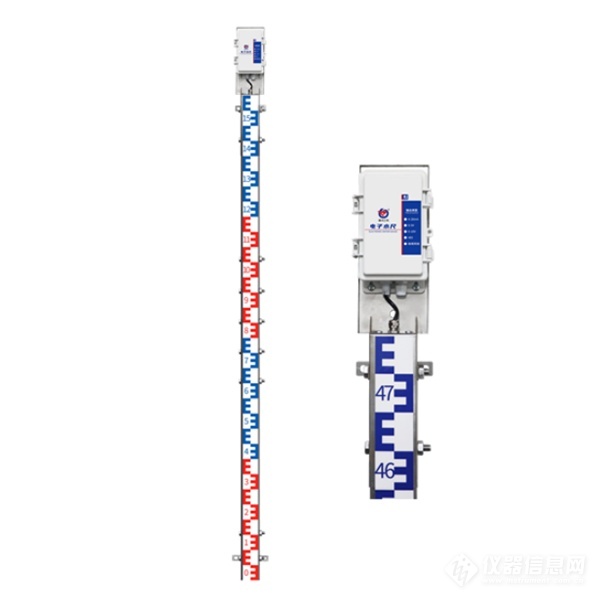 直流供电（默认）DC 10~30VDC 10~30V水位测量精度1cm（全量程等精度）1cm（全量程等精度）分辨率1cm1cm输出方式RS485（Modbus协议）RS485（Modbus协议）参数设置用提供的配置软件通过485接口进行配置用提供的配置软件通过485接口进行配置主机最大功耗RS485输出0.8w量程80cm、160cm、240cm、320cm、400cm、480cm、560cm、640cm、720cm、800cm、880cm、960cm80cm、160cm、240cm、320cm、400cm、480cm、560cm、640cm、720cm、800cm、880cm、960cm安装方式壁挂式壁挂式开孔尺寸86.2mm86.2mm打孔尺寸10mm10mmRS-公司代号DR-电子水尺设备N01-485方式1电子水尺壳RS-公司代号DR-电子水尺设备I20-4-20mA方式V05-0-5V方式V10-0-10V方式1电子水尺壳RS-公司代号DR-电子水尺设备GPRS-GPRS方式4G-4G方式1电子水尺壳